 OFS Kladno hledá nové rozhodčí        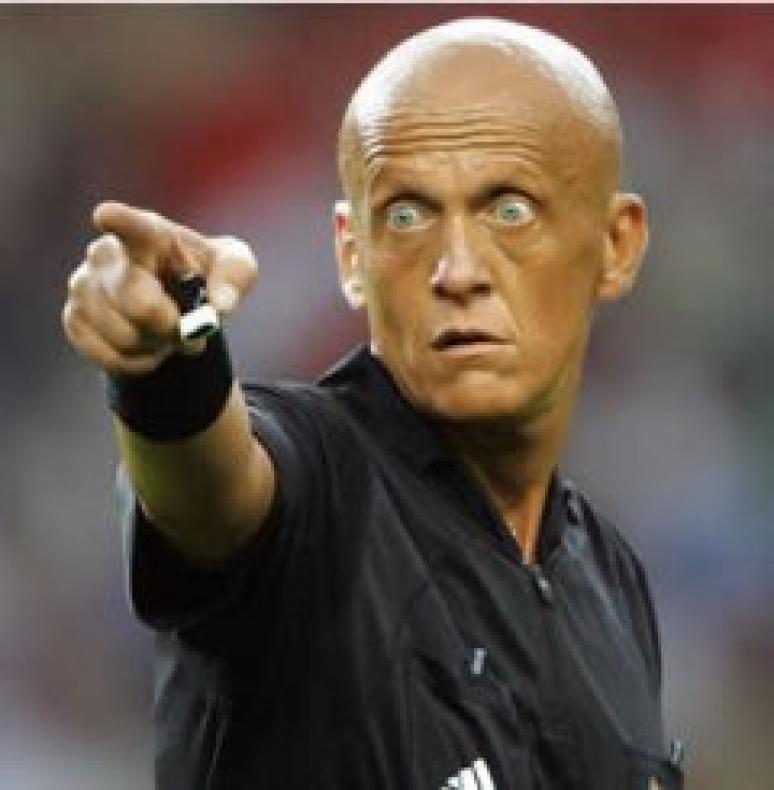 nadšené mladé muže i ženy ve věku od 14 letžáky, dorostence, muže i ženy hrající fotbal na jakékoliv úrovninadšence, kteří se chtějí vzdělávat ve všech oblastech fotbalu  Nabízíme:aktivní sportovní vyžitímožnost pravidelného vzdělávání, účast na semináříchmožnost aktivně pracovat ve společenství fotbalových rozhodčíchmožnost setkávání se na seminářích s ligovými rozhodčímimožnost profesního růstu rozhodčího do nejvyšších soutěžíodměnu za řízení utkání a náhradu cestovného  Základní požadavky na zájemce o rozhodčíhoovládání českého jazyka slovem i písmemminimální věk 14 let (od 14 do 18 let nutný písemný souhlas rodičů)lékařské potvrzení o zdravotní způsobilosti vykonávat funkci rozhodčíhoúspěšné absolvování vstupního školení  Kontakt:  V případě Vašeho zájmu kontaktujte:  Jiří Adam 731 618 480 jiri.adam.avh@seznam.cz  Adam Kindl 608 343 597 ad.kindl@gmail.com